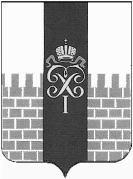 МЕСТНАЯ АДМИНИСТРАЦИЯ МУНИЦИПАЛЬНОГО ОБРАЗОВАНИЯ ГОРОД ПЕТЕРГОФПОСТАНОВЛЕНИЕ__20 марта 2024 год                                                                                       _  27 ___О внесении изменений в постановление местной администрации муниципального образования город Петергоф от 02.11.2023 № 123 Об утверждении муниципальной программы «Благоустройство территории муниципального образования город Петергоф» (изм. от 17.01.2024 №7)В соответствии с Бюджетным кодексом Российской Федерации, Положением о бюджетном процессе в МО город Петергоф и Постановлением местной администрации муниципального образования город Петергоф №150 от 26.09.2013 года «Об утверждении Положения о Порядке разработки, реализации и оценки эффективности муниципальных программ и о Порядке разработки и реализации планов по непрограммным расходам местного бюджета МО г. Петергоф» местная администрация город Петергоф   П О С Т А Н О В Л Я Е Т:1. Внести изменения в постановление местной администрации муниципального образования город Петергоф от 02.11.2023 № 123 «Об утверждении муниципальной программы «Благоустройство территории муниципального образования город Петергоф» изложив приложения №№ 1,2 к постановлению в редакции согласно приложениям №№ 1,2 к настоящему постановлению.2.Дополнить муниципальную программу приложениями №№ 2-1,14.3.Приложения №№ 4-1,5-1,5-2,7, 7-1, 8, 9,10, 12,13,13-1 к муниципальной программе оставить без изменения.4.Постановление вступает в силу с даты подписания.5.Контроль за исполнением настоящего постановления оставляю за собой.Глава местной администрации                                                                     муниципального образования город Петергоф                                                                                            Т.С.Егорова                                                         Приложение №1      к Постановлению МА МО город Петергоф от 20.03.2024 г. № 27ПАСПОРТ МУНИЦИПАЛЬНОЙ ПРОГРАММЫ Приложение №2  к Постановлению МА МО город Петергоф от  20 марта 2024 г.№_27_  МУНИЦИПАЛЬНАЯ ПРОГРАММА«Благоустройство территории муниципального образования город Петергоф»Характеристика текущего состояния: В настоящее время благоустройство территории г. Петергоф находится в удовлетворительном состоянии.Площади территории МО город Петергоф, подлежащие благоустройству в пределах полномочий органов местного самоуправления города Петергофа - 3094945,0                 кв.м. из них:Площадь внутриквартальных проездов -   1 951 186,4 кв. мПлощадь детских и спортивных площадок – 24 120,0 кв. м.Кол-во единиц оборудования и малых архитектурных форм, размещенных на территории и требующих содержания – 5021,0 штук.Комплексное благоустройство территории по адресам, включенным в муниципальную программу, в основном, осуществляется на основании разработанных и согласованных проектов благоустройства.При включении определенных адресов в муниципальную программу учитывается фактическое состояние объектов благоустройства, которое выявляется в результате обследования территории.  Цель муниципальной программы:-повышение комфортности условий проживания граждан на территории муниципального образования путем повышения уровня благоустройства и озеленения территории муниципального образования.Задачи муниципальной программы:- комплексное решение вопросов благоустройства территории муниципального   образования город Петергоф;- содержание, включая ремонт муниципального имущества, расположенного на  территории муниципального образования;- содержание территорий муниципального образования, включая ремонт покрытий на территории муниципального образования;- создание комфортной и безопасной обстановки на детских и спортивных площадках муниципального образования;-создание доступной среды жизнедеятельности для инвалидов и других маломобильных групп населения.Целевые показатели (индикаторы) :Перечень и краткое описание подпрограмм (при наличии):Подпрограмма муниципальной программы: мероприятия в рамках программ «Петербургские дворы», «Мой двор» государственной программы «Благоустройство и охрана окружающей среды в Санкт-Петербурге»Сроки реализации муниципальной программы:                                                2024 -2026 годыПеречень мероприятий муниципальной программы, прогнозные (ожидаемые) результаты реализации программы:Ресурсное обеспечение муниципальной программы:Анализ рисков реализации муниципальной программы:В процессе реализации муниципальной программы могут проявиться следующие риски реализации программы:-увеличение цен на товары и услуги в связи с инфляцией и как следствие невозможность закупки товаров и выполнения услуг в объемах, предусмотренными показателями мероприятий программ.В целях минимизации вышеуказанных рисков при реализации программы ответственный исполнитель программы:- обеспечивает своевременность мониторинга реализации программы;- вносит изменения в программу в части изменения (дополнения), исключения мероприятий программы и их показателей на текущий финансовый год или на оставшийся срок реализации программы;- вносит изменения в программу в части увеличения объемов бюджетных ассигнований на текущий финансовый год или на оставшийся срок реализации программы;- применяет индекс потребительских цен при корректировке программы при формировании бюджета муниципального образования на очередной финансовый год.К внутренним рискам относятся:- риск недостижения запланированных результатов.Приложение №1 к муниципальной программеРасчет стоимости                                                                                                                                                   на разработке проектно-сметной документации на благоустройство элементов благоустройства в 2024 году          Главный специалист ОГХ                                                                      Сугаева Ф.Л.                                                                                                                        Приложение №2 к муниципальной программе                                              Расчёт стоимости работ поремонту покрытий, расположенных на территории Муниципального образования город Петергоф в 2024 году           Главный специалист ОГХ                                                                      Сугаева Ф.Л.                                                                                                                 Приложение №2-2 к муниципальной программе                                              Расчёт стоимости работ поразмещению пешеходной дорожки, расположенной на территории Муниципального образования город Петергоф в 2024 году Главный специалист ОГХ                                                                      Сугаева Ф.Л.                                                                                                                       Приложение №3 к муниципальной программеРасчёт стоимости работ постоимости услуг по разработке технической документации в 2024 году3. Расчет стоимости работ по восстановлению газонов.Главный специалист                                                      Ж.Н. ЧижПриложение №5 к муниципальной программеРазмещение, содержание и ремонт детских и спортивных площадок                              Главный специалист                                          Л.Г.ЯрышкинаПриложение № 5-3 к муниципальной программе              Расчет стоимости на выполнение работ по ремонту набивного основания на детских и спортивных площадках.                      Главный специалист ОГХ       	           Л.Г. ЯрышкинаПриложение № 6 						       		к муниципальной программе             Расчёт стоимости на оказание услуг по разработке проектно-сметной документации и листа согласования на размещение элементов благоустройства на территориях муниципального образования город Петергоф.                               Главный специалист ОГХ                                 Л.Г.Ярышкина                                   Приложение №11к муниципальной программе Расчёт стоимости работна разработку проектно-сметной документации на размещение устройств  наружного освещения детских и спортивных площадок в 2024 г.Главный специалист ОГХ                                                     Л.Г.ЯрышкинаПриложение №14 к муниципальной программеРасчет стоимости на проведение работ на  размещение устройств наружного освещения в 2024 годуГлавный специалист ОГХ                                                                  Л.Г.ЯрышкинаНаименование программы«Благоустройство территории муниципального образования город Петергоф»Наименования вопроса (вопросов) местного значения, к которому (которым) относится программа1. Организация благоустройства территории муниципального образования в соответствии с законодательством в сфере благоустройства включающая мероприятия, установленные пп.9 п. 2, п.5_1 ст.10 Закона СПб «Об организации местного самоуправления в Санкт-Петербурге»;2. Архитектурно-строительное проектирование и строительство объектов наружного освещения детских и спортивных площадок на внутриквартальных территориях (за исключением детских и спортивных площадок, архитектурно-строительное проектирование и строительство объектов наружного освещения которых осуществляются в соответствии с адресной инвестиционной программой, утверждаемой законом Санкт-Петербурга о бюджете Санкт-Петербурга на очередной финансовый год и на плановый период);3. Проведение в установленном порядке минимально необходимых мероприятий по обеспечению доступности городской среды для маломобильных групп населения на внутриквартальных территориях муниципального образования.Наименование заказчика программыМестная администрация муниципального образования город ПетергофОтветственный исполнитель программыОтдел городского хозяйстваНаименование подпрограмм программы(при их наличии)Программа 1:Мероприятия в рамках программы «Петербургские дворы»Программа 2: Мероприятия в рамках программы «Мой двор»Соисполнители программыотсутствуютУчастники программыотсутствуютЦели программы- повышение комфортности условий проживания граждан на территории муниципального образования путем повышения уровня благоустройства и озеленения территории муниципального образованияЗадачи программы- комплексное решение вопросов благоустройства территории муниципального образования город Петергоф;- содержание, включая ремонт муниципального имущества, расположенного на территории муниципального образования;- содержание территорий муниципального образования, включая ремонт покрытий на территории муниципального образования;- создание комфортной и безопасной обстановки на детских и спортивных площадках муниципального образования;-создание доступной среды жизнедеятельности для инвалидов и других маломобильных групп населения.Целевые показатели (индикаторы)- доля площади благоустраиваемой территории к общей площади благоустройства территории, содержание которой обеспечивает ОМСУ города Петергофа –в 2024 году – не менее 0,82 %;в 2025 году – не менее 0,31 %;в 2026 году – не менее 0,3 %- доля жителей, положительно оценивающих уровень благоустройства среды проживания в отношении территории муниципального образования -  82,6% в 2024 году, 83,0% - в 2025 году, 83,3% - в 2026 году.С учетом поддержания единства городского хозяйства города федерального значения Санкт-Петербург значения целевого показателя – «Доля жителей, положительно оценивающих уровень благоустройства и озеленения внутриквартальных территорий (от числа опрошенных)» для Муниципальной программы приняты равными значениям целевого показателя – «Доля жителей, положительно оценивающих уровень благоустройства среды проживания (от числа опрошенных)» Государственной программы  Санкт-Петербурга «Благоустройство и охрана окружающей среды в Санкт-Петербурге», утвержденной постановлением Правительства Санкт-Петербурга от 17.06.2014 N 487 по соответствующим годам.»Этапы и сроки реализации программы2024-2026 годОбъемы и источники финансирования программы, в том числе в разрезе подпрограмм (при их наличии), в том числе по годам реализацииБюджет МО город Петергоф в сумме  308323,9 тыс. руб.Общий объём финансирования в на:2024год – 202 769,0 тыс. руб. (в т.ч. за счет бюджета СПб) -112 950,0 тыс. руб.2025 год – 53582,1 тыс. руб. 2026 год – 51972,8тыс. руб.Прогнозные (ожидаемые) результаты реализации программыувеличение доли жителей, положительно оценивающих уровень благоустройства среды проживания;повышение уровня благоустройства, комфортности и безопасности городской средыНаименование показателя (индикатора)Ед. изм.Значение показателя (по состоянию на 1 января отчетного года (года реализации программы)Значение показателя (по состоянию на 1 января отчетного года (года реализации программы)Значение показателя (по состоянию на 1 января отчетного года (года реализации программы)Наименование показателя (индикатора)Ед. изм.2024 2025 2026 - доля площади благоустраиваемой территории к общей площади благоустройства территории, содержание которой обеспечивает ОМСУ города Петергофа %0,820,310,3- доля жителей, положительно оценивающих уровень благоустройства среды проживания в отношении территории муниципального образования%82,683,083,3№п/пНаименование мероприятияОжидаемые конечные результаты, в том числе по годам реализацииОжидаемые конечные результаты, в том числе по годам реализацииОжидаемые конечные результаты, в том числе по годам реализацииОжидаемые конечные результаты, в том числе по годам реализации№п/пНаименование мероприятияЕд. изм.202420252026Задача 1: комплексное решение вопросов благоустройства территории муниципального образования город ПетергофЗадача 1: комплексное решение вопросов благоустройства территории муниципального образования город ПетергофЗадача 1: комплексное решение вопросов благоустройства территории муниципального образования город ПетергофЗадача 1: комплексное решение вопросов благоустройства территории муниципального образования город ПетергофЗадача 1: комплексное решение вопросов благоустройства территории муниципального образования город ПетергофЗадача 1: комплексное решение вопросов благоустройства территории муниципального образования город Петергоф1Разработка проектно-сметной документации на благоустройство территории МО город Петергофусл.2322Благоустройство элементов благоустройства в 2024 годукв. м11931,90    0Задача 2: содержание, включая ремонт, муниципального имущества, расположенного на территории муниципального образованияЗадача 2: содержание, включая ремонт, муниципального имущества, расположенного на территории муниципального образованияЗадача 2: содержание, включая ремонт, муниципального имущества, расположенного на территории муниципального образованияЗадача 2: содержание, включая ремонт, муниципального имущества, расположенного на территории муниципального образованияЗадача 2: содержание, включая ремонт, муниципального имущества, расположенного на территории муниципального образованияЗадача 2: содержание, включая ремонт, муниципального имущества, расположенного на территории муниципального образования1Размещение, содержание и ремонт детских и спортивных площадокплощадка1141151152Разработка проектно-сметной документации и листа согласования на размещение элементов благоустройства на внутриквартальных территориях МО г. Петергофусл.1113Организация замены песка в детских песочницахкуб. м100,5100,5100,54Содержание, ремонт и окраска ранее установленных элементов благоустройствакв. мпог. м.усл.Ед.2355,57401322355,57401322355,57401325Ремонт и окраска ранее установленных ограждений газонныхкв. м.1851851856Оформление к новогодним мероприятиям территорий МО г. Петергоф услуга111Задача 3: содержание территорий муниципального образования, включая ремонт покрытий на территории муниципального образованияЗадача 3: содержание территорий муниципального образования, включая ремонт покрытий на территории муниципального образованияЗадача 3: содержание территорий муниципального образования, включая ремонт покрытий на территории муниципального образованияЗадача 3: содержание территорий муниципального образования, включая ремонт покрытий на территории муниципального образованияЗадача 3: содержание территорий муниципального образования, включая ремонт покрытий на территории муниципального образованияЗадача 3: содержание территорий муниципального образования, включая ремонт покрытий на территории муниципального образования1Ремонт покрытий, расположенных на территории МО город Петергофкв. м.59 189,8129500,09230,02Разработка технической документацииусл.2911133Проведение санитарных рубок зеленых насаждений, удаление аварийных деревьев или их частейшт.3030303Проведение санитарных рубок зеленых насаждений, удаление аварийных деревьев или их частейусл.1114Восстановление газонов на внутриквартальных территорияхкв. м.3762002005Посадка цветов в вазоны и уход за ними    шт.(вазоны)196229229Задача 4: создание комфортной и безопасной обстановки на детских и спортивных площадках муниципального образованияЗадача 4: создание комфортной и безопасной обстановки на детских и спортивных площадках муниципального образованияЗадача 4: создание комфортной и безопасной обстановки на детских и спортивных площадках муниципального образованияЗадача 4: создание комфортной и безопасной обстановки на детских и спортивных площадках муниципального образованияЗадача 4: создание комфортной и безопасной обстановки на детских и спортивных площадках муниципального образованияЗадача 4: создание комфортной и безопасной обстановки на детских и спортивных площадках муниципального образования1Разработка проектно-сметной документации на строительство наружного освещения детских и спортивных площадокусл.1112Размещение устройств наружного освещения на детских и спортивных площадках  усл.1--Задача 5: создание доступной среды жизнедеятельности для инвалидов и других маломобильных групп населения.Задача 5: создание доступной среды жизнедеятельности для инвалидов и других маломобильных групп населения.Задача 5: создание доступной среды жизнедеятельности для инвалидов и других маломобильных групп населения.Задача 5: создание доступной среды жизнедеятельности для инвалидов и других маломобильных групп населения.Задача 5: создание доступной среды жизнедеятельности для инвалидов и других маломобильных групп населения.Задача 5: создание доступной среды жизнедеятельности для инвалидов и других маломобильных групп населения.1Нанесение разметки в рамках оборудования специализированных автостоянок для личного автотранспорта лиц, относящихся к маломобильным группам населения на внутриквартальных территорияхусл.888Наименование мероприятия программы (подпрограммы, при наличии)Вид источника финансированияНеобходимый объем финансирования, (тыс. руб.), в том числе по годам реализации.Необходимый объем финансирования, (тыс. руб.), в том числе по годам реализации.Необходимый объем финансирования, (тыс. руб.), в том числе по годам реализации.Необходимый объем финансирования, (тыс. руб.), в том числе по годам реализации.Необходимый объем финансирования, (тыс. руб.), в том числе по годам реализации.Необходимый объем финансирования, (тыс. руб.), в том числе по годам реализации.Наименование мероприятия программы (подпрограммы, при наличии)Вид источника финансирования202420242025202520262026Раздел/подраздел 0503 ЦС (09000 00131)Раздел/подраздел 0503 ЦС (09000 00131)83634,0083634,0053 332,153 332,151 712,851 712,8Разработка проектно-сметной документации на благоустройство территории МО город Петергоф Бюджет МО город Петергоф960,0960,01 800,01 800,0600,0600,0Благоустройство элементов благоустройства в 2024 годуБюджет МО город Петергоф12 620,112 620,10,00,00,00,0Ремонт покрытий, расположенных на территории МО город ПетергофБюджет МО город Петергоф18 705,518 705,58875,28875,26753,96753,9Размещение пешеходной дорожки, расположенной на территории МО город ПетергофБюджет МО город Петергоф2 885,52 885,50,00,00,00,0Разработка технической документацииБюджет МО город Петергоф3 365,03 365,0875,0875,0909,9909,9Проведение санитарных рубок зеленых насаждений, удаление аварийных деревьев или их частейБюджет МО город Петергоф475,9475,9495,7495,7515,3515,3Восстановление газонов на внутриквартальных территорияхБюджет МО город Петергоф320,4320,4156,2156,2162,5162,5Посадка цветов в вазоны и уход за нимиБюджет МО город Петергоф513,2513,2534,5534,5555,8555,8Размещение, содержание и ремонт детских и спортивных площадокБюджет МО город Петергоф32 599,232 599,235 883,935 883,937 315,637 315,6Разработка проектно-сметной документации и листа согласования на размещение элементов благоустройства на внутриквартальных территориях МО г. ПетергофБюджет МО город Петергоф2 895,02 895,01 567,61 567,61 630,21 630,2Организация замены песка в детских песочницахБюджет МО город Петергоф938,5938,5977,6977,61 016,61 016,6Содержание, ремонт и окраска ранее установленных элементов благоустройстваБюджет МО город Петергоф2 361,82 361,81 860,11 860,11 934,41 934,4Ремонт и окраска ранее установленных ограждений газонныхБюджет МО город Петергоф294,0294,0306,3306,3318,6318,6Обеспечение проектирования и размещение устройств наружного освещения на детских и спортивных площадках  Бюджет МО город Петергоф4170,44170,40,00,00,00,0Оформление к новогодним мероприятиям территорий МО г. Петергоф (демонтаж новогодних искусственных елей).Бюджет МО город Петергоф129,0129,00,00,00,00,0Восстановительная стоимость зелёных насаждений при выполнении работ по благоустройству на территории МО город ПетергофБюджет МО город Петергоф400,5400,50,00,00,00,0Раздел/подраздел 0503 ЦС (09000 00162)Раздел/подраздел 0503 ЦС (09000 00162)240,0240,0250,0250,0260,0  260,0  Нанесение разметки в рамках оборудования специализированных автостоянок для личного автотранспорта лиц, относящихся к маломобильным группам населения на внутриквартальных территорияхБюджет МО город Петергоф240,0240,0250,0250,0260,0260,0Раздел/подраздел 0503 ЦС (09000 SP001)Раздел/подраздел 0503 ЦС (09000 SP001)24 542,524 542,50,00,00,00,0Благоустройство элементов благоустройства за счет средств субсидии на территории МО город ПетергофБюджет СПб14 326,714 326,70,00,00,00,0Ремонт покрытий, расположенных на территории МО город Петергоф за счет средств субсидииБюджет СПб10215,810215,80,00,00,00,0Раздел/подраздел 0503 ЦС (09000 NP001)Раздел/подраздел 0503 ЦС (09000 NP001)1291,81291,80,00,00,00,0Благоустройство элементов благоустройстваБюджет МО город Петергоф754,1754,10,00,00,00,0Ремонт покрытий, расположенных на территории МО город Петергоф Бюджет МО город Петергоф537,7537,70,00,00,00,0Раздел/подраздел 0503 ЦС (09000 SP003)Раздел/подраздел 0503 ЦС (09000 SP003)88 407, 588 407, 50,00,00,00,0Ремонт покрытий, расположенных на территории МО город Петергоф за счет средств субсидииБюджет СПб88 407, 588 407, 50,00,00,00,0Раздел/подраздел 0503 ЦС (09000 NP003)Раздел/подраздел 0503 ЦС (09000 NP003)4 653, 24 653, 20,00,00,00,0Ремонт покрытий, расположенных на территории МО город Петергоф Бюджет МО город Петергоф4 653, 24 653, 20,00,00,00,0              ИТОГО              ИТОГО              ИТОГО202769,0202769,053582,153582,151972,851972,8Наименование работЕд. изм.Кол-воРасчётная стоимость, руб.Разработка проектно-сметной документации на благоустройство элементов благоустройства, расположенных на внутриквартальной территории по адресу: г. Петергоф, г. Петергоф, ул. Володи Дубинина д.7, д.9.                                                услуга1560 000,00Разработка проектно-сметной документации на уширение проезда по адресу: г.Петергоф, ул. Халтурина, д.15 к.4услуга1400 000,00Итогоуслуга2960 000,00№п/п                 Адрес                 АдресЕдиница измеренияОбъём работРасчётная стоимость работ.                   руб.1Ропшинское шоссе д.3 к.6, литер АРопшинское шоссе д.3 к.6, литер Акв. м.690,03 662 689,632Ропшинское шоссе д.3 к.4, литер АРопшинское шоссе д.3 к.4, литер Акв. м.644,03 466 807,613Ропшинское шоссе д.3 к.2, литер АРопшинское шоссе д.3 к.2, литер Акв. м.600,03 248 526,734Ропшинское шоссе д.3 к.3, литер АРопшинское шоссе д.3 к.3, литер Акв. м.614,03 289 174,505Устранение дефектов на покрытиях пешеходных дорожек Устранение дефектов на покрытиях пешеходных дорожек кв. м.80326 524,146Ремонт покрытий, расположенных на территории Муниципального образования город Петергоф площадью до 5м2- до 25м2.Ремонт покрытий, расположенных на территории Муниципального образования город Петергоф площадью до 5м2- до 25м2.кв. м.1950,4124 711 777,39ВСЕГОВСЕГОкв.м.4578,41218 705 500,00Расчёт стоимости работ поремонту покрытий, расположенных на территории Муниципального образования город Петергоф ( в рамках программы «Петербургские дворы»  из бюджета Санкт-Петербурга)Расчёт стоимости работ поремонту покрытий, расположенных на территории Муниципального образования город Петергоф ( в рамках программы «Петербургские дворы»  из бюджета Санкт-Петербурга)Расчёт стоимости работ поремонту покрытий, расположенных на территории Муниципального образования город Петергоф ( в рамках программы «Петербургские дворы»  из бюджета Санкт-Петербурга)Расчёт стоимости работ поремонту покрытий, расположенных на территории Муниципального образования город Петергоф ( в рамках программы «Петербургские дворы»  из бюджета Санкт-Петербурга)Расчёт стоимости работ поремонту покрытий, расположенных на территории Муниципального образования город Петергоф ( в рамках программы «Петербургские дворы»  из бюджета Санкт-Петербурга)Расчёт стоимости работ поремонту покрытий, расположенных на территории Муниципального образования город Петергоф ( в рамках программы «Петербургские дворы»  из бюджета Санкт-Петербурга)1ул.Шахматова, д.12 к.1, к.2, к.3, к.4, д.16ул.Шахматова, д.12 к.1, к.2, к.3, к.4, д.16кв. м.4267,97 600 000,002Университетский пр., д.8 (тротуар)Университетский пр., д.8 (тротуар)кв.м316,352 615 800,00Расчёт стоимости работ по ремонту покрытий, расположенных на территории Муниципального образования город Петергоф ( в рамках программы «Петербургские дворы»  из бюджета МО город Петергоф)Расчёт стоимости работ по ремонту покрытий, расположенных на территории Муниципального образования город Петергоф ( в рамках программы «Петербургские дворы»  из бюджета МО город Петергоф)Расчёт стоимости работ по ремонту покрытий, расположенных на территории Муниципального образования город Петергоф ( в рамках программы «Петербургские дворы»  из бюджета МО город Петергоф)Расчёт стоимости работ по ремонту покрытий, расположенных на территории Муниципального образования город Петергоф ( в рамках программы «Петербургские дворы»  из бюджета МО город Петергоф)Расчёт стоимости работ по ремонту покрытий, расположенных на территории Муниципального образования город Петергоф ( в рамках программы «Петербургские дворы»  из бюджета МО город Петергоф)Расчёт стоимости работ по ремонту покрытий, расположенных на территории Муниципального образования город Петергоф ( в рамках программы «Петербургские дворы»  из бюджета МО город Петергоф)1ул.Шахматова, д.12 к.1, к.2, к.3, к.4, д.16ул.Шахматова, д.12 к.1, к.2, к.3, к.4, д.16кв. м.224,63400 000,002Университетский пр., д.8 (тротуар)Университетский пр., д.8 (тротуар)кв.м16,65137 700,00ВСЕГОВСЕГОкв.м.4825,5310 753 500,00                                                                                                                                     Приложение №2-1 к муниципальной программе                                                                                                                                     Приложение №2-1 к муниципальной программе                                                                                                                                     Приложение №2-1 к муниципальной программе                                                                                                                                     Приложение №2-1 к муниципальной программе                                                                                                                                     Приложение №2-1 к муниципальной программе                                                                                                                                     Приложение №2-1 к муниципальной программеРасчёт стоимости работ поремонту покрытий, расположенных на территории Муниципального образования город Петергоф ( в рамках программы «Мой двор»  из бюджета Санкт-Петербурга) в 2024 г.Расчёт стоимости работ поремонту покрытий, расположенных на территории Муниципального образования город Петергоф ( в рамках программы «Мой двор»  из бюджета Санкт-Петербурга) в 2024 г.Расчёт стоимости работ поремонту покрытий, расположенных на территории Муниципального образования город Петергоф ( в рамках программы «Мой двор»  из бюджета Санкт-Петербурга) в 2024 г.Расчёт стоимости работ поремонту покрытий, расположенных на территории Муниципального образования город Петергоф ( в рамках программы «Мой двор»  из бюджета Санкт-Петербурга) в 2024 г.Расчёт стоимости работ поремонту покрытий, расположенных на территории Муниципального образования город Петергоф ( в рамках программы «Мой двор»  из бюджета Санкт-Петербурга) в 2024 г.Расчёт стоимости работ поремонту покрытий, расположенных на территории Муниципального образования город Петергоф ( в рамках программы «Мой двор»  из бюджета Санкт-Петербурга) в 2024 г.11ул. Шахматова, д.16 лит. Акв. м.1784,482 911 948,1322Эрлеровский бульвар, д.8 лит. АКв.м889,21 532 265,2233Эрлеровский бульвар, д.18 лит. Акв.м177,65710 047,7944ул. Чичеринская, д.7 к.1 до ул.Чебышевской, д.8 к.2кв. м.2127,053 866 908,1655Бобыльская дорога д.57, д.57, к.1, д.57Бкв. м.37437 188 831,1166ул. Шахматова д.4, к.1, к.2, д.6 к.1, к.2кв. м.3197,74 798 631,7677ул. Шахматова д.2 к.1, к.2кв. м.570,001 319 863,7588ул. Чебышёвская д.11 к Университетский пр., д.8 кв. м.1020,301 907 790,8899Санкт-Петербургский пр.,д.60, литер Юкв. м.800,471 869 633,911010ул. Разводная д.19 кв. м.1151,211 877 592,851111ул. Суворовская д.5 к.3, д.7 к.3, д.7 к.4, д.7 к.5 до ул.Суворовской д.3 к.11кв. м.1748,953 324 644,941212ул. Халтурина д.3, д.5, д.11 кв. м.2052,953 841 927,711313ул. Халтурина д.13, д.15 к.1, д.15 к.3 кв. м.817,001 737 201,651414ул. Братьев Горкушенко д.9 корп.2 кв. м.1197,762 334 414,231515ул. Братьев Горкушенко д.9 кв. м.1619,473 085 500,551616ул. Чичеринская д.3 к.1, к.2 кв. м.733,402 572 357,791717от Ропшинского шоссе д.13 до ул. Парковой, д. 14кв. м.13314,7022 272 545,151818ул. Чебышевская, д.1 к.1кв. м.1101,052 415 002,181919ул. Озерковая, д.19, д.21, д.23кв. м.1823,053 155 821,052020ул. Аврова, д.11-8/9кв. м.330,6595 186,712121ул. Константиновская, д.21кв. м.2845,255 098 965,972222ул. Никольская, д.2, д.4кв. м.580,451 257 499,122323ул. Константиновская, д.10 до пл. Авровакв. м2791,14 866 465,832424Бобыльская дорога д.57,(ТРОТУАР)кв. м.669,752 702 603,552525ул. Ботаническая, д.18 к.2, д.16 к.2, д.16 к.1(дорожки ВКТ)кв. м.210,0451 163 697,88Итогокв. м.47 296,5888 407 347,85ВСЕГО88 407 500,00Расчёт стоимости работ по ремонту покрытий, расположенных на территории Муниципального образования город Петергоф ( в рамках программы «Мой двор»  из бюджета МО город Петергоф)Расчёт стоимости работ по ремонту покрытий, расположенных на территории Муниципального образования город Петергоф ( в рамках программы «Мой двор»  из бюджета МО город Петергоф)Расчёт стоимости работ по ремонту покрытий, расположенных на территории Муниципального образования город Петергоф ( в рамках программы «Мой двор»  из бюджета МО город Петергоф)Расчёт стоимости работ по ремонту покрытий, расположенных на территории Муниципального образования город Петергоф ( в рамках программы «Мой двор»  из бюджета МО город Петергоф)Расчёт стоимости работ по ремонту покрытий, расположенных на территории Муниципального образования город Петергоф ( в рамках программы «Мой двор»  из бюджета МО город Петергоф)Расчёт стоимости работ по ремонту покрытий, расположенных на территории Муниципального образования город Петергоф ( в рамках программы «Мой двор»  из бюджета МО город Петергоф)11ул. Шахматова, д.16 лит. Акв. м.93,92153 266,1522Эрлеровский бульвар, д.8 лит. Акв.м46,8080 648,5533Эрлеровский бульвар, д.18 лит. Акв.м9,3537 372,3344ул. Чичеринская, д.7 к.1 до ул.Чебышевской, д.8 к.2кв.м111,95203 529,0855Бобыльская дорога д.57, д.57, к.1, д.57Бкв. м.197378 373,6566ул. Шахматова д.4, к.1, к.2, д.6 к.1, к.2кв. м.168,3252 568,9977ул. Шахматова д.2 к.1, к.2кв. м.30,0069 469,1188ул. Чебышёвская д.11 к Университетский пр.д.8 кв. м.53,70100 413,7999Санкт-Петербургский пр., д.60 литер Юкв. м.42,1398 405,461010ул. Разводная д.19 кв. м.1151,2198 824,361111ул. Суворовская д.5 к.3, д.7 к.3, д.7 к.4, д.7 к.5 до ул. Суворовской д.3 к.11кв. м.92,05174 987,841212 ул. Халтурина д.3, д.5_ д.11  кв. м.108,05202 214,271313ул. Халтурина д.13, д.15 к.1, д.15 к.3кв. м.43,0091 435,081414ул. Братьев Горкушенко д.9 корп.2кв. м.63,04122 868,491515ул. Братьев Горкушенко д.9 кв. м.85,24162 400,831616ул. Чичеринская, д.3 к.1, к.2  кв. м.38,60135 392,311717от Ропшинского шоссе д.13 до ул. Парковой, д. 14кв. м.700,771 172 282,971818ул. Чебышевская,д.1 к.1кв. м.57,95127 110,121919ул.Озерковая, д.19, д.21, д.23кв. м.95,95166 102,042020ул.Аврова,д.11-8/9кв. м.17,431 326,792121ул. Константиновская, д.21кв. м.149,75268 376,652222ул. Никольская, д.2, д.4кв. м.30,5566 186,632323ул. Константиновская, д.10 до пл. Авровакв. м.146,9256 139,342424Бобыльская дорога д.57,(ТРОТУАР)кв. м.35,25142 247,602525ул. Ботаническая, д.18 к.2, д.16 к.2, д.16 к.1(дорожки ВКТ)кв. м.11,05561 249,54Итогокв. м.2 489,294 653 191,97ВСЕГО4 653 200,00№п/п                 АдресЕдиница измеренияОбъём работРасчётная стоимость работ.                   руб.Пешеходная дорожкаПешеходная дорожкаПешеходная дорожкаПешеходная дорожкаПешеходная дорожка1ул.Гостилицкая, д.2кв.м426,32 885 430,88ВСЕГОкв.м.426,32 885 430,88Главный специалист  ОГХ                                                      Сугаева Ф.Л.2. Расчет стоимости работ по удалению аварийных деревьев или их частей2. Расчет стоимости работ по удалению аварийных деревьев или их частейПланируемый объем затрат в кв.м. на 2024 годРасчетная стоимость работ, руб.376320 349,91№Наименование услугКол-во услугКол-во площадокСтоимость, руб.1Выполнение работпо ремонту детского игрового и спортивного оборудования, в т.ч замена комплектующих:- деревянных и фанерных комплектующих,- металлических комплектующих,- пластиковых и резиновых комплектующих,-замена готовых элементов оборудования и изделий,-демонтаж, монтаж оборудования и изделий,- закрепление сеток,-бетонирование опор,- замена плакатов самоклеек на информационных щитах и стендах         11141 245 396,622Выполнение работ по содержанию детских и спортивных площадок, детского игрового и спортивного оборудования:- смывка граффити,- окрашивание деревянных и металлических элементов оборудования,-смазка узлов крепежей,- промывка оборудования от загрязнений,-очистка элементов оборудования от мусора,         1114747 561,972- очистка оснований от сорной растительности,         1114747 561,972- ремонт резиновых и полимерных оснований          1114747 561,973Демонтаж элементов благоустройства, оборудования, бетонных оснований, искусственных покрытий1432 500,04Доставка, монтаж оборудования, ковриков на бетонном основании, устройство травмобезопасного (резинового) покрытия, резиновых ковриков 500х500х60 мм111428 300 000,005Уборка территории спортивной площадки по адресу: г. Петергоф, Ропшинское шоссе, д.3 корпус 711319802,42Всего:31 045 261,01№Адрес площадкиПлощадь ремонте набивного основания,          м2           Площадь ремонта примыкающих газоновУстановка бордюра,       м/пСумма, руб.1Бобыльская дорога, д.632220          175611 553 871,602Мастеровой пер., д.62220          175931 553 871,603Пересеч. ул. Средней и 2-го Проезда2220          1751 553 871,604Санкт-Петербургский пр., д.33-352220          175931 553 871,605Ропшинское шоссе, д.72220          1751 553 871,606ул.1 Мая, д.452220          1751 553 871,607ул. Халтурина, д.32220          175501 553 871,608Гостилицкое шоссе, д.23/12220          175651 553 871,609ул. Чебышёвская, д.4/1-4/22220          1751 553 871,6010ул. Средняя, д.12-142220          1751 553 871,60Итого:         22201753621 553 871,60Наименование услугЕд. изм.Кол-воСтоимость,руб.Разработка проектно-сметной документации на размещение элементов благоустройства по адресам:Разработка проектно-сметной документации на размещение элементов благоустройства по адресам:Разработка проектно-сметной документации на размещение элементов благоустройства по адресам:Разработка проектно-сметной документации на размещение элементов благоустройства по адресам:Бобыльская дорога, д.61услуга1560 000,00ул. Чебышёвская, д.4/2-4/3услуга1595 000,00ул. Братьев Горкушенко, д.18услуга1570 000,00ул. Братьев Горкушенко, д.5/1-5/2,7услуга1570 000,00Университетский проспект, д.8услуга1400 000,00Итого:2 695 000,00Разработка и согласование листа согласования на размещение скамеек и урнРазработка и согласование листа согласования на размещение скамеек и урнРазработка и согласование листа согласования на размещение скамеек и урнРазработка и согласование листа согласования на размещение скамеек и урнБобыльская дорога,д.63услуга1200 000,00ВСЕГО:2 895 000,00№Адрес площадкиЕд. изм.Стоимость, руб.1ул. Блан-Менильская, д.7услуга600000,002ул. Блан-Менильская, д.1,3,16/3услуга600000,003Собственный проспект, д.34 корп. 2услуга600000,004ул. Юты Бондаровской, д.17/1-17/2-19/2-19/3услуга600000,00Итого2400000,00Наименование услугЕд. изм.Кол-воСумма, руб. Размещение устройств наружного освещения детской и спортивной площадок  на внутриквартальной территории по адресу: г.Петергоф, ул.Озерковая,д.49/3услуга11 770 350,40